РОССИЙСКАЯ  ФЕДЕРАЦИЯСОВЕТ ДЕПУТАТОВ СЕЛЬСКОГО ПОСЕЛЕНИЯТАЛИЦКИЙ СЕЛЬСОВЕТ       Добринского муниципального района  Липецкой области10-я  сессия  VI созыва  Р Е Ш Е Н И Е27.05. 2021 г.                         с. Талицкий Чамлык                               № 40 - рсО результатах публичных слушаний по проекту отчета «Об исполнении бюджета сельского поселения Талицкий сельсовет Добринского муниципального района  за 2020 год»Рассмотрев, принятые за основу на публичных слушаниях рекомендации  по проекту отчета «Об исполнении бюджета сельского поселения Талицкий сельсовет Добринского муниципального района    за 2016 год», руководствуясь Федеральным законом «Об общих принципах организации местного самоуправления в Российской Федерации» от 06.10.2003г. №131-ФЗ, Положением «О Порядке организации и проведения публичных слушаний на территории сельского поселения Талицкий сельсовет Добринского муниципального района, Уставом сельского поселения Талицкий сельсовет Добринского муниципального района, учитывая решение постоянной комиссии по экономике, бюджету, муниципальной собственности и социальным вопросам, Совет депутатов сельского поселения Талицкий сельсовет Добринского муниципального районаРЕШИЛ:1.Принять к сведению «Рекомендации публичных слушаний по проекту отчета «Об исполнении бюджета сельского поселения Талицкий сельсовет Добринского муниципального района за 2020 год» (прилагается).2.Направить «Рекомендации публичных слушаний по проекту отчета «Об исполнении бюджета сельского поселения Талицкий сельсовет Добринского муниципального района за 2020 год» главе сельского поселения Талицкий сельсовет  Добринского муниципального района для рассмотрения.3.Настоящее решение вступает в силу со дня его принятия.Председатель Совета депутатовсельского поселения Талицкий сельсовет Добринского  муниципального района	                              Т.В. Васнева                                                                                            Приняты                                                                                 решением Совета депутатов                                                                  Добринского муниципального района                                                                        от 27.05.2021г. № 40-рсРЕКОМЕНДАЦИИучастников публичных слушаний по проекту отчета  «Об исполнении бюджета сельского поселения Талицкий сельсовет Добринского муниципального района  за 2020  год»            Публичные слушания по проекту отчета «Об исполнении бюджета сельского поселения Талицкий сельсовет Добринского муниципального района   за 2020 год» проведены в соответствии с Федеральным законом от 6 октября 2003 года № 131-ФЗ «Об общих принципах организации местного самоуправления в Российской Федерации», Положением «О порядке организации и проведения публичных слушаний на территории Добринского муниципального района».               Заслушав и обсудив доклад и выступления по отчету об исполнении   бюджета сельского поселения Талицкий сельсовет Добринского муниципального района  за 2020 год, участники публичных слушаний                                                                  Решили:             1. Одобрить проект отчета «Об исполнении бюджета сельского поселения Талицкий сельсовет Добринского муниципального района  за 2020 год».           2. Совету депутатов сельского поселения Талицкий сельсовет Добринского муниципального района:       - утвердить отчет об исполнении бюджета сельского поселения Талицкий сельсовет Добринского муниципального района  за 2020 год в установленном порядке.Председательствующий публичных слушаний,Председатель Совета депутатовсельского поселения Талицкий сельсоветДобринского муниципального района                                    Васнева Т.В.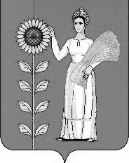 